МУНИЦИПАЛЬНОЕ КАЗЕННОЕ ОБЩЕОБРАЗОВАТЕЛЬНОЕ УЧРЕЖДЕНИЕ«ЛЕНИНАУЛЬСКАЯ СРЕДНЯЯ ОБЩЕОБРАЗОВАТЕЛЬНАЯ ШКОЛА»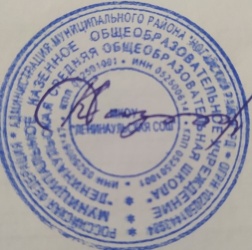 РАССМОТРЕНО на заседании Педагогического совета Протокол №1 от 31.08.2019г УТВЕРЖДАЮДиректор МКОУ «Ленинаульская СОШ»___________--Аккишиева К.К.Приказ №47 от 1.09.2019гПОЛОЖЕНИЕ О ШКОЛЬНОЙ КОМИССИИ ПО РАСПРЕДЕЛЕНИЮ БИБЛИОТЕЧНОГО ФОНДА              Настоящее положение регулирует порядок создания комиссии по обеспечению обучающихся школы учебниками из библиотечного фонда на третьей и четвёртой ступенях обучения и составлено в соответствии с законом «Обобразовании в Российской Федерации» №273-фз.Общие положения.Школьная комиссия по распределению библиотечного фонда  создаётся  с целью  распределения учебного фонда школьной библиотеки среди обучающихся школы на период распределения учебной литературы.Состав комиссии (председатель и 4 члена) назначается педагогическим советом и утверждается приказом директора школы.Комиссия создается на основании приказа директора в начале календарного года.Состав комиссии формируется из числа работников школы и родителей и возглавляется директором школы.Организация деятельности комиссии по распределению библиотечного фонда.Комиссия принимает решение о распределении учебной литературы из средств библиотечного фонда среди учащихся, среди детей- сирот и опекаемых, детей-инвалидов, находящихся на домашнем обучении, детей из малообеспеченных семей по предъявленным документам на третьей и четвёртой ступенях обучения.Решение комиссии по распределению библиотечного фонда принимается открытым голосованием простым большинством голосов.Решение считается правомочным, если в заседании комиссии принимают участие все члены комиссии по распределению библиотечного фонда.Заседания комиссии оформляются протоколом.Протоколы заседаний комиссии по распределению библиотечного фонда хранятся в библиотеке.Комиссия по распределению библиотечного фонда имеет право:Принимать решения по каждому спорному вопросу, относящемуся компетенции комиссии.Члены комиссии обязаны:Присутствовать на всех заседаниях.Принимать решение по заявленному вопросу открытым голосованием.Принимать решение в установленные сроки.Давать обоснованные ответы заявителям в письменной  или устной форме в соответствии с положением заявителя.Комиссия заканчивает работу после проверки обеспеченности обучающихся учебниками согласно решениям комиссии в начале учебного года.